 奥斯汀长城中文学校AP写作班介绍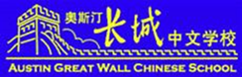 包蔚        海外孩子学习中文很难，家长老师也费尽苦心。高中之后中文学习常常被挤出孩子们繁忙的时间表。但如果孩子在家一直有中文环境，或上过多年中文学校，就应该有基础有条件参加AP中文考试。搞清要求并充分准备，拿下AP中文并非遥不可及。这样既给自己多年学习做个交待和总结，也为大学申请加一份力量。每年的AP中文考试都在5月份举行，内容包括听说读写四大部分。    众所周知，中文写作绝不是一蹴而就、一朝一夕的事情，孩子大都很怕写作，他们有的平时中文说话很清楚，可一落到纸上就条理混乱，词不达意。还有的经常先用英文组句，然后再翻译成中文，难怪让人看着别扭。另外词汇量不够也是个大问题，所以要想真正的写得是一定要经过老师的讲解和教授， 在进行大量训练的才能达到会写，写得好、写得漂亮的程度。    AP写作部分要求考生在30分钟内分别完成看图叙述和回复电子邮件两项内容，每项内容限定的答题时间为15分钟。    奥斯汀长城中文AP写作班就是专门针对AP写作有针对性的教学，具体会针对记叙文、说明文和书信等写作形式进行讲解。    通过此次课程，高中生的中文AP写作不再会是遥不可及的难事。 